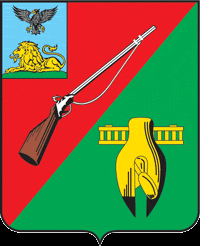 ОБЩЕСТВЕННАЯ ПАЛАТАСТАРООСКОЛЬСКОГО ГОРОДСКОГО ОКРУГАIII СОЗЫВАПервое пленарное заседание Общественной палатыСтарооскольского городского округа« 07 » июня 2017 г.	                             		                             		                 № 3                                                             РЕШЕНИЕОб утверждении состава Совета Общественной палаты Старооскольского городского округа III созыва	 В соответствии со с.IV п. 4.1, 4.2  Регламента Общественной палаты Старооскольского городского округа утвержденного решением  № 67 от 21 марта 2017 года  Общественной палаты Старооскольского городского округа, Общественная палатаРЕШИЛА:Утвердить состав Совета Общественной палаты Старооскольского городского округа:Лукъянцев Владимир Борисович – председатель Общественной палаты Старооскольского городского округа, председатель Совета Общественной палаты Старооскольского городского округа;Колотилкин Виктор Николаевич – заместитель – руководителя аппарата Общественной палаты Старооскольского городского округа;Гусаров Иван Афанасьевич – заместитель председателя по общим вопросам Общественной палаты Старооскольского городского округа;Беликова Тамара Павловна – председатель комиссии по образованию, здравоохранению, культуре,  молодежной политике и развитию физической культурыи спорта;Шамарин Виктор Владимирович - председатель комиссии по экономическому развитию, транспорту, ЖКХ и предпринимательству;Лотоха Виктор Михайлович - председатель комиссии  по экологии и благоустройству;Мишин Сергей Александрович – председатель комиссии по соблюдению законности, регламенту, протоколу и работе общественной приёмной;Рассолов Василий Макарович - председатель комиссии  по социальной политике, духовно-нравственному и патриотическому воспитанию, делам ветеранов и инвалидов;Барыбина Любовь Васильевна - председатель комиссии  по независимой оценке качества  работы государственных и муниципальных учреждений, оказывающих социальныхуслуги и общественному контролю.Председатель Общественной палатыСтарооскольского городского округа			          	  III созыва									          	В.Б. Лукъянцев